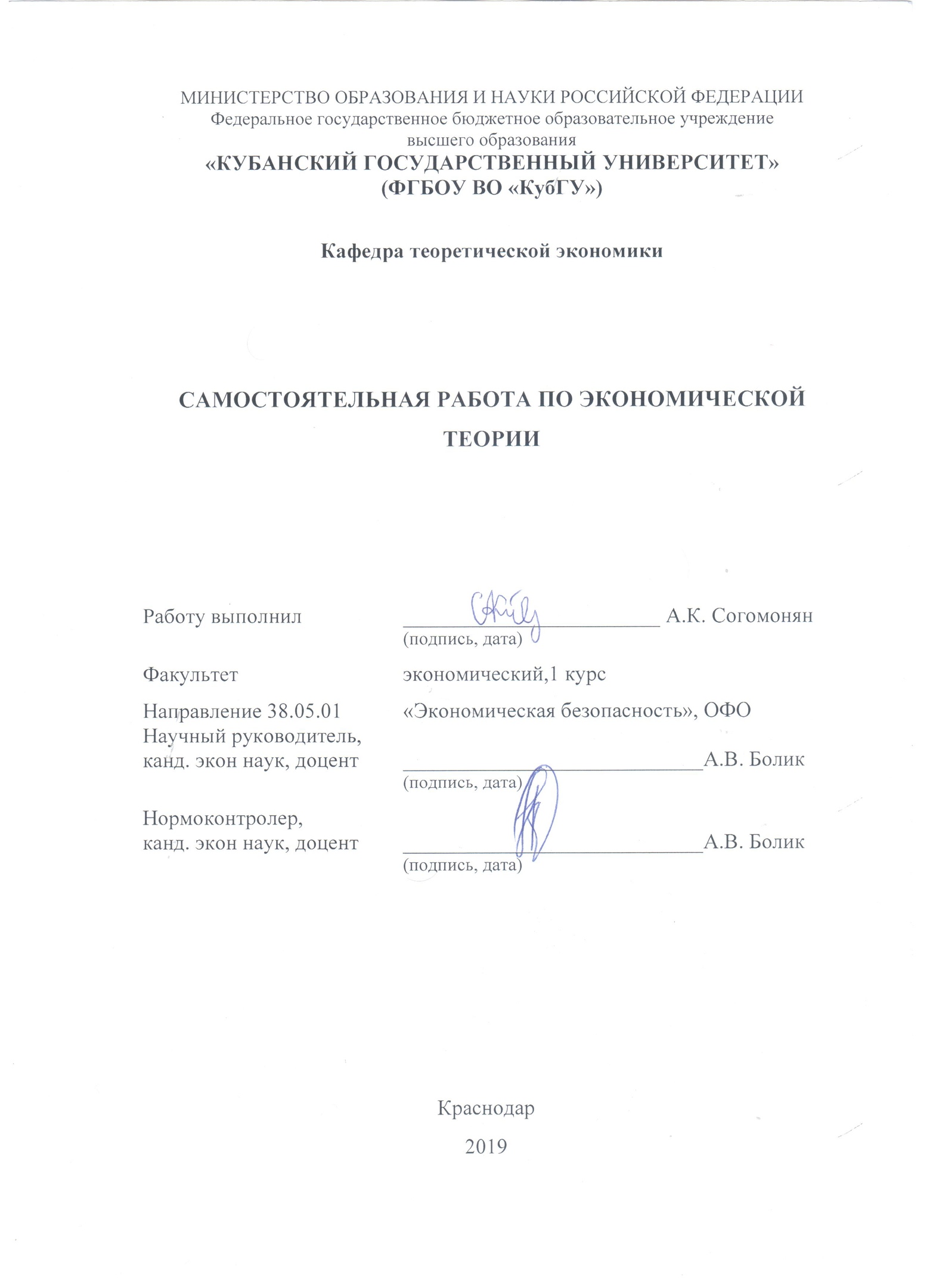 Задача №25.Цена одного торта-1500 рублей. Заработок одного пекаря-50 рублей с торта. Расход продуктов-40 рублей на торт. Расходы на организацию одного рабочего места-35 рублей в день. Производительность задана в таблице:Найти: TC; MP; AP; MRC; MRP; построить графики. Какое количество работников наймет фирма?Решение. ТС=FC+VC FC=40x VC=35y+50x; TC=90x+35y; y-кол-во рабочих, x-кол-во тортовТС1 = 90*100+35*1=9035; ТС2 = 210*90+35*2=18970; ТС3 = 90*330+35*3=29805 и т.д.ΔTP-прирост общего продукта, ΔL-прирост количества используемого труда, ΔL=1, ΔTP= TP1-TP0=100-0=100.MP1=100; MP2=TP2-TP1=210-100=110; MP3=TP3-TP2=330-210=120; MP4=TP4-TP3=425-330=95; MP5=TP5-TP4=510-425=85; MP6=TP6-TP5=590-510=80; MP7=TP7-TP6=660-590=70; MP8=TP8-TP7=720-660=60; MP9=TP9-TP8=770-720=5;AP1=TP1/1= 100/1=100, AP2=TP2/2=210/2=105, AP3=330/3=110, AP4=425/4=106.25, AP5=510/5=102, AP6=590/6=98.3, AP7=660/7=94.3, AP8=720/8=90, AP9=770/9=85.5.MRC1= 9035/1=9035, MRC2=18970-9035=9935, MRC3=29805-18970=10835, MRC4=8585, MRC5=7685, MRC6=7235, MRC7=6335, MRC8=5435,  MRC9=4535.TR-?TR=P*Q; P-цена проданных тортов, Q-кол-во проданных тортов, P=1500 руб.TR1=1500*100=150000; TR2=1500*210=315000;TR3=1500*330=495000; TR4=1500*425=637500; TR5=1500*510=765000; TR6=1500*590=885000;  TR7=1500*660=990000; TR8=1500*720=1080000; TR9=1500*770=1155000.MRP1=150000/1=150000; MRP2=315000-150000=165000; MRP3=495000-315000=180000; MRP4=637500-495000=142500; MRP5=765000-637500=127500; MRP6=885000-765000=120000; MRP7=990000-885000=105000; MRP8=1080000-990000=90000; MRP9=1155000-1080000=75000. Построение графиков:1) TC: 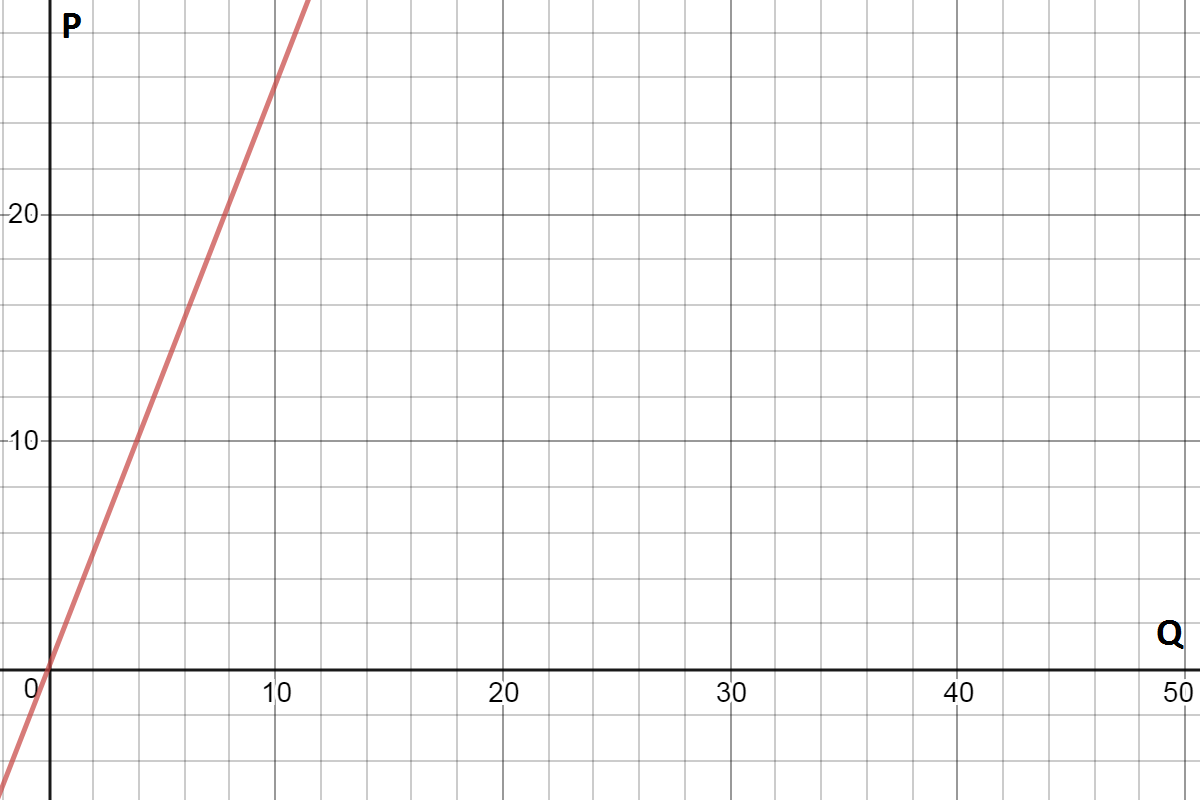  2) MP: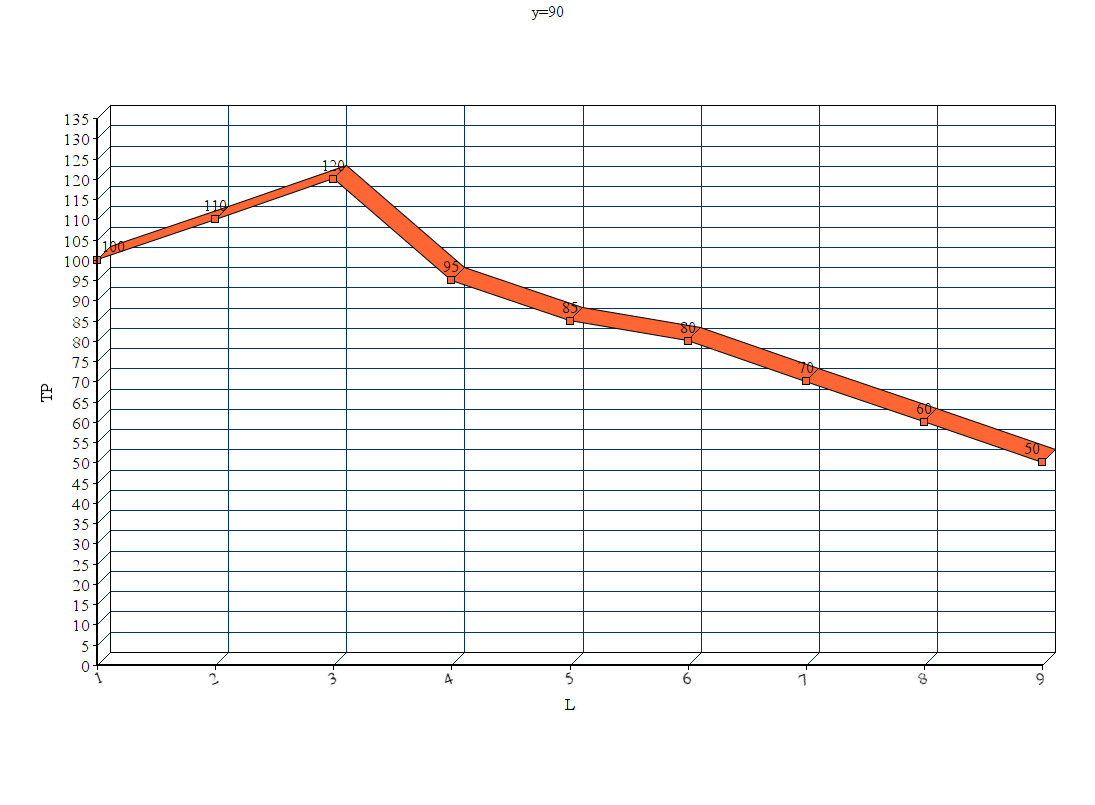  3) AP: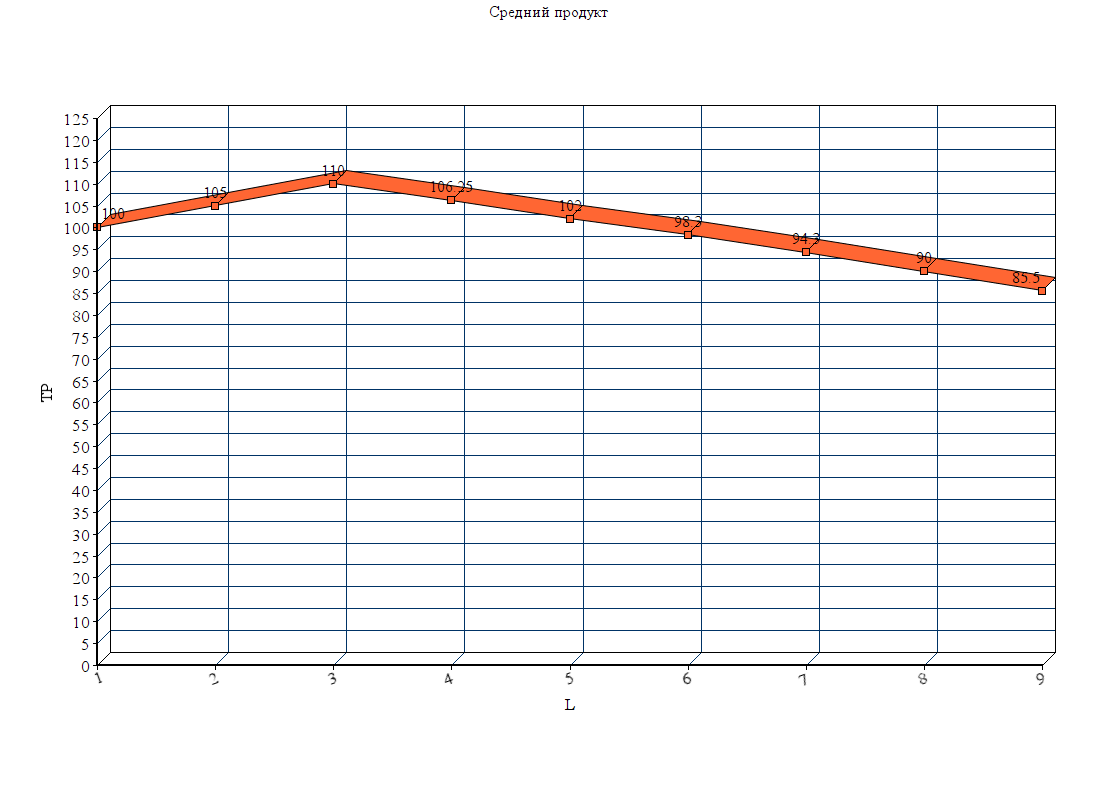 4) MRC: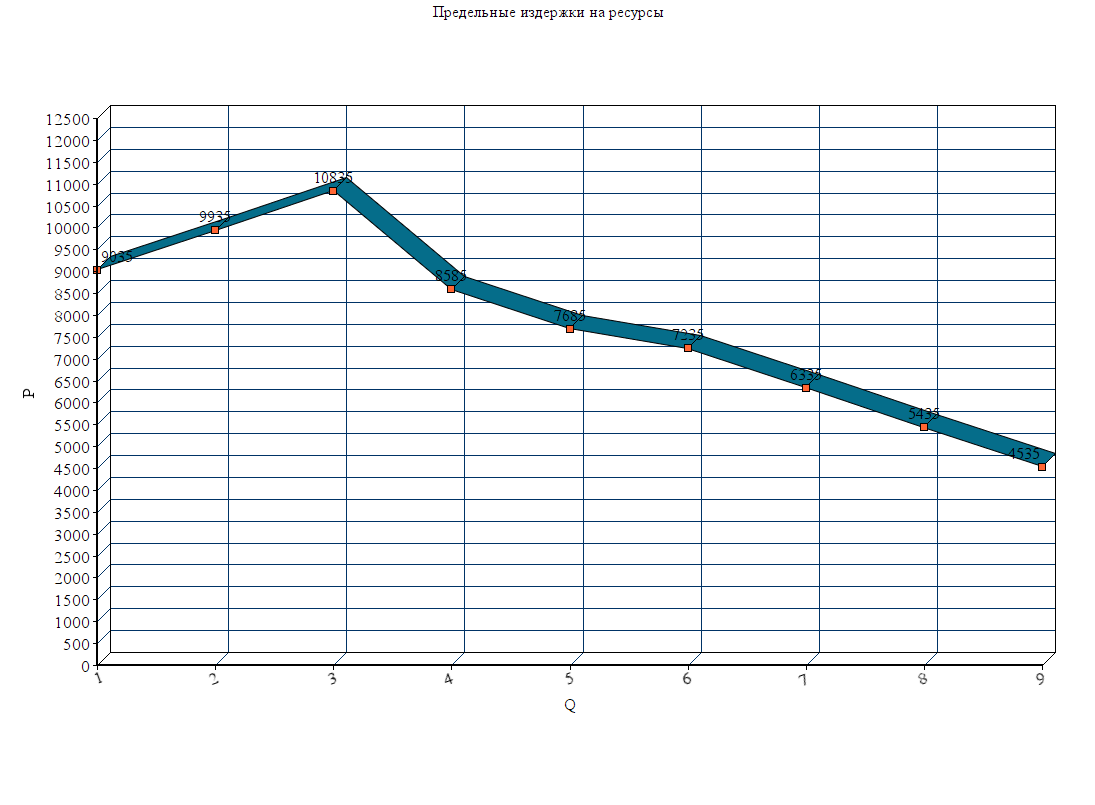 5) MRP: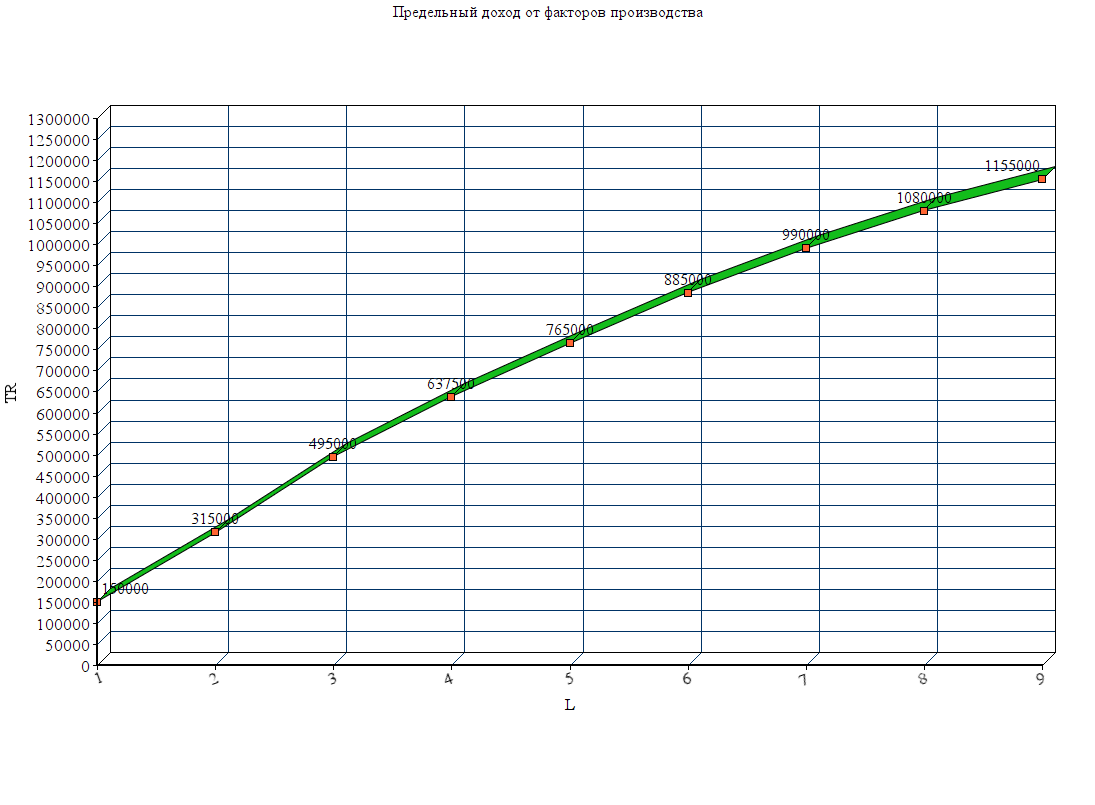 Фирма наймет 3 работника, так как при них создаются наиболее благоприятные условия: они создают наибольший предельный продукт=120, добавочный продукт, полученный в результате увеличения данного фактора на одну единицу; наибольший средний продукт (=110), который характеризует наибольшую среднюю производительность единиц ресурса; наивысший предельный доход от факторов производства (=180000), получаемый от продажи дополнительной единицы товара, он является источником образования наивысшей прибыли.Задача №59.Зависимость между объектами чистых инвестиций и различных уровнях процентной ставки следующая:Заполните соответствующие графы в таблице, при i=6%, рассчитав совокупные расходы и величину отклонения фактических инвестиций от плановых.Рассчитайте при данном уровне процентной ставки (i) и объеме плановых инвестиций I, равном 44- равновесный уровень реального ЧНП;- предельную склонность к потреблению и сбережению;- мультипликатор инвестиций.Если процентная ставка упадет с 6% до 5%, как изменятся объемы плановых инвестиций и равновесного ЧНП;Если процентная ставка упадет с 6% до 7%, как изменятся объемы плановых инвестиций и равновесного ЧНП;Решение:Совокупные расходы(С+I): 2580+44=2624, 2596+44=2640, 2724+44=2768, 2740+44=2784; Отклонение фактических инвестиций от плановых (ЧНП-(C+I)): 2600-2624=-24, 2620-2640=-20, 2780-2768=12, 2800-2784=16;Равновесный уровень реального ЧНР Предельная склонность к потрблению (MPC)= ΔС/ΔY=16/20=0,8(ΔC=2596-2580=16; ΔY=2620-2600=20);Предельная склонность к сбережению (MPS) =ΔS/ΔY(ΔS=? ΔY=20)Y=C+S, сбережение(S)=Y-C (2600-2580=20, 2620-2596=24, 2640-2612=28, 2660-2628=32 и т.д.), ΔS=24-20=4MPS= 4/20=0,2;Мультипликатор инвестиций (k) =1/(1-MPC)=1/MPS= 1/0,2=5Пусть при NNP= 2640, 2660, 2680, 2700 процентная ставка изменится с 6% до 5%, тогда плановые инвестиции составят 50. Объемы плановых инвестиций увеличатся на 6 с 44 до 50 при снижении уровня процентной ставки; равновесный ЧНП= (2640+2660+2680)/3=2660, по сравнению с прежним ЧНП, произойдет его сокращение.Пусть при NNP =2700, 2720, 2740, 2760 процентная ставка изменится с 6% до 7%, тогда плановые инвестиции составят 36. Объемы плановых инвестиций уменьшатся на 8 с 44 до 36 при увеличении уровня процентной ставки: равновесный ЧНП =(2700+2720+2740+2760)/4=2730, по сравнению с прежним ЧНП, произойдет его увеличение.Задача №60.Дано:Рассчитайте:Величину инвестиций;Объем импорта при условии, что сумма экспорта равна 350 долл.,ЧНП при условии, что сумма амортизации составляет 150 долл.,Может ли чистый экспорт быть отрицательной величиной? В каком случае?Решение:ВНП=C+I+G+Xn.  I=? 5000=3200+x+900+80; х=820, I=820;Х=350, М=Х-Хn, М=350-80=270, М=270;ЧНП= ВНП-A, А=150, ЧНП=5000-150=4850, ЧНП=4850;X-M=Xn, если Х=300, М=350, Xn=300-350=-50, чистый экспорт может быть отрицательным, если импорт превышает экспорт. При отрицательном чистом экспорте сокращаются совокупные расходы и национальный доход. Задача №61.В случае открытой экономики объемы экспорта и импорта страны постоянны и, соответственно, равны 180 и 172 млрд. дол.Рассчитайте для каждого уровня ЧНП: объем чистого экспорта и совокупные расходы в открытой экономике. Определите объем равновесного ЧНП в открытой экономике. Рассчитайте мультипликатор для открытой экономики.Решение:Чистый экспорт (Xn)=X-M, Xn=180-172=8; Xn=8; Совокупные расходы в закрытой экономике=C+I; Совокупные расходы в открытой экономике =C+I+Xn; (С+I+Xn) = 1552+8=1560; 1632+8=1640; 1712+8=1720; 1792+8=1800; 1872+8=1880 и т.д. Равновесный ЧНП = (1560+1640+1720+1800+1880+1960+2040)/7=1800Мультипликатор для открытой экономики (k) = ΔY/ΔG; k=200/40=5NNP= ВНП+A; ВНП=C+I+G+Xn; C+I+Xn=1880 (при NNP=1900), G-? G=1900-1880=20, при NNP=2000 G=2000-1960=40; при NNP=2100 G=2100-2040=60;   ΔY=2100-1900=200 (NNP=2100, NNP=1900), ΔG=60-20=40 (G=60 при NNP=2100, G=20 при NNP=1900)Задача №62. Количество рабочих123456789Производительность пекарни (кол-во тортов)100210330425510590660720770Количество рабочих123456789Совокупные издержки, (TC)90351897029805383904607553310596456508069615Кол-во рабочих123456789Производительность пекарни100210330425510590660720770Предельный продукт (MP)100110120958580706050Средний продукт (AP)100105110106,2510298.394.39085.5Предельные издержки на ресурсы (MRC)9035993510835858576857235633554354535Предельный доход от фак производства, (MRP)1500001650001800001425001275001200001050009000075000Общая выручка (TR) 15000031500049500063750076500088500099000010800001155000i, %109876543I (план)014263644505456NNPCSI (план)С+I (Совокупные расходы)S-I, (отклонение фактических инвестиций от плановых)2600258020442624-242620259624442640-202640261228502662-222660262832502678-182680264436502694-142700266040362696427202676443627128274026924836272812276027085236274416278027245644276812280027406044278416ВНП5000С3200G900Xn80NNPСовокупные расходы в закрытой экономикеЭкспортИмпортЧистый экспортСовокупные расходы в открытой экономике1500155218017281560160016321801728164017001712180172817201800179218017281800190018721801728188020001952180172819602100203218017282040